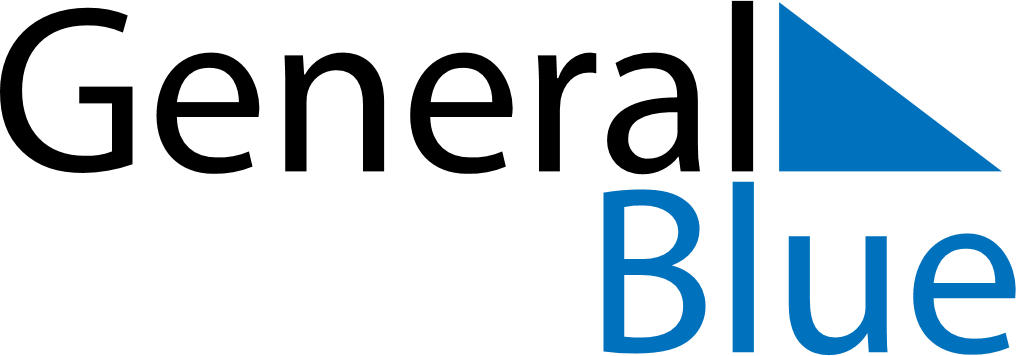 October 2020October 2020October 2020October 2020CanadaCanadaCanadaMondayTuesdayWednesdayThursdayFridaySaturdaySaturdaySunday12334567891010111213141516171718Thanksgiving192021222324242526272829303131HalloweenHalloween